Name ___________________________________APPLICATION1. What is the sum of the interior angle measures of a 17-gon?2.  The sum of the interior angles measures of a polygon is 1980.  What is the number of sides in the polygon?3. What is the measure of each interior angle in a regular nonagon?4. What is mG in quadrilateral EFGH? 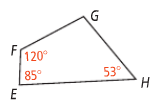 5. What is measure of an exterior angle of a regular nonagon?COMPREHENSION6.  Draw an equiangular polygon that is not equilateral.		7.  Which angles are exterior angles for 1?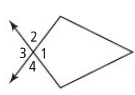 Key ConceptNotesPolygon Angle-Sum TheoremProblem 1What is the sum of the interior angle measures of a heptagon?Problem 2What is mY in pentagon TODAY? 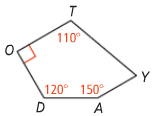 Types of Polygons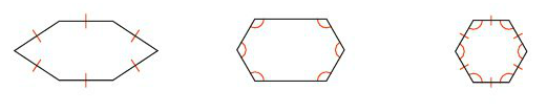 Corollary to the Polygon Angle-Sum TheoremProblem 3What is the measure of each interior angle in a regular hexagon?Polygon Exterior Angle-Sum TheoremProblem 4What is measure of an exterior angle of a regular octagon?